日 程 安 排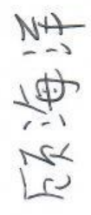 组团单位（盖章）：滁州学院         团长签名：备注：1.如需乘坐除航班之外的交通工具往返出访地，也需注明出发和抵达地点及所需时长。    2.如转机需注明不出机场。去程（第1天）2019年12月1日乘坐上海航空公司FM885离开上海浦东机场前往马来西亚吉隆坡KUL机场，当地时间11月1日（周五）14:50分抵达吉隆坡KUL机场。从吉隆坡KUL机场乘车到马来西亚博特拉大学陈振滨实验室。去程（第1天）公务对象无第一月2019年12月2日--2019年12月31日1.在陈振滨实验室进行水包油乳状液方面研究工作。2.在实验室进行乳状液相关研究准备工作。第一月公务对象马来西亚博特拉大学陈振滨教授第二月2020年1月1日--2020年1月31日1.在陈振滨实验室进行水包油乳开展科学研究。2.随堂听课，调研国外先进科研理念和科研方法。第二月公务对象马来西亚博特拉大学陈振滨教授第三月2020年2月1日--2020年2月29日1.在陈振滨实验室进行水包油乳状液设计研究工作。2.在陈振滨实验室进行水包油乳状液制备研究工作。第三月公务对象马来西亚博特拉大学陈振滨教授第四月2020年3月1日--2020年3月31日1.在实验室进行水包油实验中的数据处理研究工作。2.协助导师指导学生论文。第四月公务对象马来西亚博特拉大学陈振滨教授第五月2020年4月1日--2020年4月30日1.在陈振滨实验室进行水包油乳状液设计研究工作。2.在陈振滨实验室进行水包油乳状液制备研究工作。第五月公务对象马来西亚博特拉大学陈振滨教授第六月2020年5月1日--2020年5月31日1.进入大学实验室，进行随堂学习。2.协助导师指导研究生。第六月公务对象马来西亚博特拉大学陈振滨教授第七月2020年6月1日--2020年6月30日1.在陈振滨实验室进行水包油乳科学研究。2.随堂听课，调研国外先进科学理念和科学方法。第七月公务对象马来西亚博特拉大学陈振滨教授第八月2020年7月1日--2020年7月31日1.进行基于数据处理方面教育教学研究工作。2.在实验室进行数据分析方面数据分析工作。第八月公务对象马来西亚博特拉大学陈振滨教授第九月2020年8月1日--2020年8月31日1.基于人工神经网络的数据处理方法研究。2.基于人工神经网络的数据处理方法研究。第九月公务对象马来西亚博特拉大学陈振滨教授第十月2020年9月1日--2020年9月30日1.在陈振滨实验室进行水包油乳科学研究。2.随堂听课，调研国外先进科研理念和科研方法。第十月公务对象马来西亚博特拉大学陈振滨教授第十一月2020年10月1日--2020年10月31日1.进入大学实验室，进行随堂学习。2.在实验室进行科研论文撰写工作。第十一月公务对象马来西亚博特拉大学陈振滨教授第十二月2020年11月1日--2020年11月29日1.总结研究成果，撰写科研论文。2.收集整理教学科研资料，撰写总结报告和结项报告。第十二月公务对象马来西亚博特拉大学陈振滨教授归 程（第365天）2020年11月30日11月30日从马来西亚吉隆坡KUL机场，16：10分从吉隆坡KUL机场乘坐上海航空公司FM886（起止时间：16:10-21:30）返回上海浦东机场，21:30分抵达上海浦东机场（入境口岸）。归 程（第365天）公务对象无